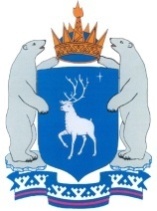 ПРАВИТЕЛЬСТВО ЯМАЛО-НЕНЕЦКОГО АВТОНОМНОГО ОКРУГАПОСТАНОВЛЕНИЕ24 июня 2021 г.                                                                                       № 547-Пг. СалехардО внесении изменения в региональный краткосрочный планреализации региональной программы капитального ремонтаобщего имущества в многоквартирных домах, расположенныхна территории Ямало-Ненецкого автономного округа,на 2020 – 2022 годы и перераспределении бюджетных ассигнований окружного бюджетаВ соответствии со статьей 217 Бюджетного кодекса Российской Федерации, статьей 8 Закона Ямало-Ненецкого автономного округа от                     18 декабря 2009 года № 104-ЗАО «О межбюджетных отношениях в Ямало-Ненецком автономном округе», пунктом 5.5 приложения № 6(5) к государственной программе Ямало-Ненецкого автономного округа «Энергоэффективность и развитие энергетики, обеспечение качественными жилищно-коммунальными услугами населения», утвержденной постановлением Правительства Ямало-Ненецкого автономного округа от 25 декабря 2013 года № 1144-П, в целях эффективной реализации мероприятий по капитальному ремонту многоквартирных домов в Ямало-Ненецком автономном округе Правительство Ямало-Ненецкого автономного округа           п о с т а н о в л я е т:1. Утвердить изменение, которое вносится в региональный краткосрочный план реализации региональной программы капитального ремонта общего имущества в многоквартирных домах, расположенных на территории Ямало-Ненецкого автономного округа, на 2020 – 2022 годы, утверждённый постановлением Правительства Ямало-Ненецкого автономного округа от 25 сентября 2019 года № 1041-П, согласно приложению № 1.2. Перераспределить бюджетные ассигнования окружного бюджета, предусмотренные сводной бюджетной росписью окружного бюджета 
на 2021 год и на плановый 2022 год по главному распорядителю бюджетных средств – департаменту государственного жилищного надзора Ямало-Ненецкого автономного округа, согласно приложению № 2.ГубернаторЯмало-Ненецкого автономного округа                                                Д.А. Артюхов